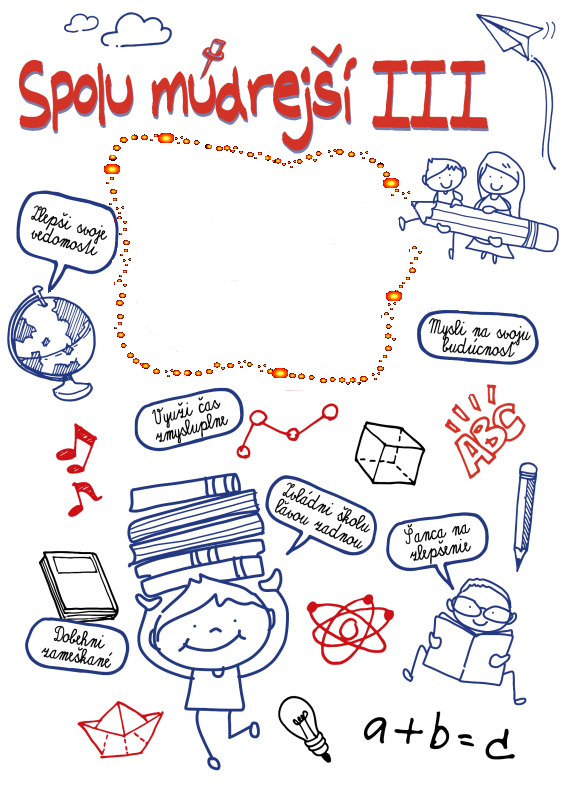 Zapoj sa aj ty do doučovania! Upevni si svoje vedomosti  hravou  a veselou formou! Špeciálna základná škola Malý Slivník sa zapojila do programu doučovania Spolu múdrejší 3, ktorý je financovaný z Plánu obnovy a odolnosti SR. V rámci tohto programu bude žiakom, ktorí potrebujú pomôcť s učivom zabezpečené kvalitné doučovanie. Program doučovania bude prebiehať dva krát do týždňa po jednej vyučovacej hodine, po vyučovaní. Hravou a veselou formou bude doučovanie  realizované počas mesiacov január až jún. Žiakom bude poskytnuté doučovanie  z predmetov: SJL, MAT, VLA, BIO, GEO, DEJ. Doučovanie je BEZPLATNÉ! Všetky výdavky sú hradené z daného projektu MŠVVaŠ SR.Neváhaj a pridaj sa k nám!Viac informácií nájdeš na stránke školy a u svojho triedneho učiteľa.Meno a priezvisko žiaka ..................................................................     Trieda.........................                                                          	                   Podpis rodiča ......................................Milí rodičia, zakrúžkujte, či s doučovaním Vášho dieťaťa súhlasíte.súhlasím					nesúhlasím